                         VEDTEKTER       
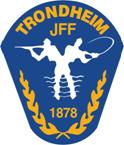 Trondheim Jeger- og FiskerforeningTRONDHEIM JEGER- OG FISKERFORENING er en sammenslutning av Trondhjems Jeger og Fiskerforening stiftet 26. februar 1878 og Arbeidernes Jeger og Fiskerforening i Trondheim stiftet 27. oktober 1937. Sammensluttet 1. januar 1971.Disse vedtektene ble vedtatt på årsmøte den 08.03.2023.Vedtektene ble tidligere endret 01.02.1971, 23.02.1072, 21.02.1979, 12.02.1980, 25.02.1987, 07.02.1994, 31.08.1998, 01.03.2001, 22.02.2010 og 28.02.2012.Gjeldende vedtekter er i henhold til vedtektsnormen som ble vedtatt på Norges Jeger- og Fiskerforbunds (heretter kalt NJFF) landsmøte 14. november 2021.§ 1 NavnForeningens navn er Trondheim Jeger- og Fiskerforening, heretter forkortet TJFF.§ 2 FormålForeningens formål er de samme som for NJFF. Arbeidet i foreningen skal bygge på NJFF’s gjeldende strategidokument.Foreningen skal:Knytte jegere og fiskere og andre interesserte sammen i et felles arbeid for positive tiltak på vilt og fiskestellets områder. Arbeide for at foreningens medlemmer skal få best mulig adgang til å drive jakt og fiske. Arbeide for fremme av human jakt og ansvarsbevisst ferdsel i skog og mark. Innarbeide i den allmenne bevissthet aktelse for landets jakt, fiske og friluftslovgiving. Arbeide for riktig bruk av våpen og fiskeredskaper, samt for bedring av våre jakthunder. Gjennom jakt, fiske og friluftsliv, legge grunnlag for bedre helse, trivsel og miljøFremme friluftsliv, fiske og jakt for alle§ 3 MedlemskapEnhver person som er interessert i jakt, sportsfiske, annet friluftsliv og naturforvaltning kan bli medlem. Foreningen er tilsluttet NJFF med alle sine medlemmer.Medlemmene deles inn i de til enhver tid gjeldende medlemskategorier i forbundet.Et medlem har ingen rettigheter i organisasjonen utover den perioden som kontingenten er betalt for. Medlemskap fornyes gjennom betaling av kontingenten for det kommende året.For å ha stemmerett må medlemmet ha fylt 14 år.Styret i foreningen kan vedta eksklusjon, suspensjon eller tap av verv og rettigheter i henhold til NJFF’s sentrale vedtekter.§ 4 MedlemskontingentMedlemskontingenten vedtas av NJFF’s landsmøte og representantskap. Betalt kontingent gjelder for ett år fra betalingsdato. Kontingenten kreves inn av NJFF sentralt, som overfører besluttet andel til foreningen.§ 5 Foreningens styrende organerOrdinært årsmøteEkstraordinært årsmøteStyret§ 6 ÅrsmøteOrdinært årsmøte skal holdes hvert år innen 31. mars. Årsmøtet skal innkalles av styret minst fire uker før avholdelse. Forslag til saksliste for møtet skal følge innkallingen. Saker til årsmøtet skal være skriftlige og styret i hende senest to uker før årsmøtet. Endelig saksliste behandles av styret og gjøres kjent for medlemmene senest én uke før møtet. Det skal føres protokoll fra årsmøtet.På årsmøtet skal følgende behandles:Konstituering av møtetGodkjenning av innkallingenGodkjenning av dagsordenGodkjenning av forretningsordenValg av ordstyrerValg av sekretærValg av tellekorpsValg av to medlemmer til å underskrive protokollenÅrsmelding fra siste kalenderårRevidert regnskap fra siste kalenderårInnkomne saker med styrets forslag til vedtakRetningslinjer for foreningsdriftenAndre saker som styret har ført opp på dagsordenStyrets forslag til årsplan og budsjettStyrets forslag til kontingentnivå (lav, middels, høy sats) for hovedmedlemskap Valg av styre i henhold til § 8Foreningens utvalgsstruktur og valg av medlemmer til utvalg etter behovValg av valgkomite på tre medlemmerValg av revisor(er)Eventuell utnevning av æresmedlemmerEventuelt forslag om vedtektsendringer med utgangspunkt i NJFF’s vedtektsnormValg av foreningens representanter til regionlagets årsmøteForslag til, og forberedelse av, landsmøtesaker i NJFFÅrsmøte skal beslutte forvaltning av foreningens ressurser og avtalerÅrsmøtet skal ha tilsyn med at tidligere avgjørelser er utført i samsvar med forutsetningene.Saker avgjøres med alminnelig flertall. Ved stemmelikhet anses forslaget forkastet, unntatt ved personvalg hvor det foretas loddtrekning. Personvalg bør foregå skriftlig dersom det foreligger flere forslag og noen krever skriftlig avstemning. Ellers har ingen tilstedeværende mer enn én stemme. Det er ikke rom for fullmakter. Inntil to representanter fra sentralleddet og/eller regionorganisasjonen har rett til å være til stede med talerett.§ 7 Ekstraordinært årsmøteEkstraordinært årsmøte kan innkalles av styret, eller når et tidligere årsmøte har besluttet det, eller når det blir krevd skriftlig av 1/3 av medlemmene. Melding av saker og innkalling må skje innen de samme tidsrammer som for ordinært årsmøte.Det skal føres protokoll fra ekstraordinært årsmøte.Det skal ikke tas avgjørelser i andre saker enn de som er oppført i innkallingen.Inntil to representanter fra sentralleddet og/eller regionorganisasjonen har rett til å være til stede med talerett.§ 8 StyretForeningen ledes av et styre på ulikt antall medlemmer og skal velges av årsmøtet for 2 år av gangen, med unntak av styrets leder som velges for ett år, men slik at tilnærmet halve styret er på valg hvert år. Styret består av årsmøtevalgt: 1. Leder 2. Nestleder 3. Sekretær 4. Kasserer 5. Lederen for Jaktutvalget 6. Lederen for Fiskeutvalget 7. Lederen for Hundeutvalget 8. Lederen for Lerdueutvalget 9. Lederen for Rifleutvalget 10. Lederen for Jegerprøveutvalget 11. Lederen for Jenteutvalget I tillegg har leder for ungdomsutvalget møte- og stemmerett, men velges på eget årsmøte. Styrets leder velges for ett år. De øvrige velges for to år. Nestleder, kasserer og leder for jaktutvalget, leder for jegerprøveutvalget samt lederen for rifleutvalget er på valg samtidig i oddetallsår, det samme gjelder sekretær, leder for fiskeutvalget, leder for hundeutvalget, leder for lerdueutvalget og leder for jenteutvalget som er på valg i partallsår. Utskiftninger i valgperioden gjelder ut perioden.Styremøtene avholdes når styrets leder bestemmer, eller når det forlanges av minst 3 styremedlemmer. Styret er beslutningsdyktig når mer enn halvparten av styrets medlemmer er til stede. Beslutningene fattes med alminnelig flertall. Ved stemmelikhet har leder dobbeltstemme. Styret er kollektivt ansvarlig for driften av foreningen og for de vedtak som gjøres. Det skal føres protokoll fra hvert styremøte. Denne skal gjøres kjent for medlemmene.§ 9 Styrets plikterVerne om foreningens/lagets interesser, forvalte midlene, håndheve vedtektene og foreningens/lagets retningslinjer.Gjennomføre årsplan og andre årsmøtevedtatte saker. Forberede, behandle og fatte vedtak i saker av interesse for foreningen/laget.Legge frem for årsmøtet melding om virksomheten i foreningen gjennom det siste kalenderåret, revidert regnskap, budsjettforslag og forslag til virksomhetsplan i samsvar med NJFF’s strategidokument, for kommende år.Legge fram for årsmøtet eventuelle forslag om utnevning av æresmedlemmer, samt eventuelle forslag om tildeling av NJFF’s diplomer eller gullmerke for videre ekspedering til NJFF’s forbundsstyre. Rapportere årsmelding og regnskap til NJFF sentralt innen 1. mai hvert år. Ajourføre tillitsvalgtliste i NJFF’s medlemsregister og i Brønnøysundregisteret.Arbeide for forenings- og medlemsfordeler, herunder muligheter for økonomisk støtte.Ivareta foreningens arkiv.Følge opp medlemssituasjonenDrive et aktivt ungdomsarbeidForvalte foreningens ressurser i tråd med gjeldende avtaler og vedtak besluttet på årsmøtet§ 10 RegnskapRegnskapet følger kalenderåret og skal revideres av revisor(er) valgt av årsmøtet. Revisjonen gir innstilling om regnskapet til årsmøtet.Etter avtale dekker foreningen reiseutgifter og eventuelle andre utgifter som representanter for foreningen blir påført i tjeneste.§ 11 VedtektsendringerForeningens vedtekter skal være innenfor NJFF’s gjeldende vedtektsnorm. Ved endringer i vedtektsnormen, forplikter foreningen seg til å korrigere dette i sine vedtekter på førstkommende ordinære årsmøte.Forslag til endringer i de deler av vedtektene som foreningen selv kan tilpasse krever 2/3 flertall på årsmøtet for å bli vedtatt. Vedtektsendringer må godkjennes av NJFF sentralt. § 12 DomsutvalgForeningen er forpliktet av bestemmelsene i gjeldende domsutvalg i NJFF’s sentrale vedtekter og normer.§ 13 Utmelding av NJFFUtmelding av NJFF krever 2/3 flertall i to påfølgende ordinære årsmøter og gjøres gjeldende fra førstkommende årsskifte etter endelig utmeldingsvedtak. Lovlig fattet utmeldingsvedtak må meddeles NJFF sentralt innen 1. september i året før utmeldingen.Dersom foreningen trekker seg ut fra NJFF uten gyldig vedtak i henhold til disse vedtektene, kan NJFF’s forbundsstyre vedta at NJFF’s regionlag skal overta foreningens eiendeler på uttrekningstidspunktet til fremme for forbundets formål i området.§ 14 Oppløsning av foreningen/lagetDersom det foreligger et grunngitt forslag om oppløsing, skal styret behandle dette og legge det fram for årsmøtet. Endelig avgjørelse i saken krever 2/3 flertall for oppløsing i to på hverandre følgende årsmøter. Dersom det blir vedtatt å oppløse foreningen, kan NJFF’s forbundsstyre vedta at midlene skal disponeres av NJFF’s regionlag til fremme for forbundets formål i kommunen eller distriktet.Dersom foreningen selv ikke er i stand til å gjennomføre årsmøte, tilligger det regionlagets styre å beslutte oppløsning.